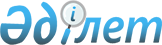 О признании утратившими силу некоторых приказов об утверждении отраслевых рамок квалификацийПриказ Министра национальной экономики Республики Казахстан от 8 июня 2015 года № 423

      В соответствии со статьей 21-1 Закона Республики Казахстан от 24 марта 1998 года «О нормативных правовых актах», ПРИКАЗЫВАЮ:



      1. Признать утратившими силу некоторые приказы об утверждении отраслевых рамок квалификаций согласно приложению к настоящему приказу.



      2. Департаменту регулирования торговой деятельности Министерства национальной экономики Республики Казахстан в установленном законодательством порядке обеспечить официальное опубликование в периодических печатных изданиях и направить в течение пяти календарных дней копию настоящего приказа в Министерство юстиции Республики Казахстан.



      3. Настоящий приказ вводится в действие со дня подписания.      Министр

      национальной экономики

      Республики Казахстан                       Е. Досаев

Приложение       

к приказу Министра   

национальной экономики 

Республики Казахстан  

от 8 июня 2015 года № 423 

Перечень

утративших силу некоторых приказов

об утверждении отраслевых рамок квалификаций

      1. Приказ исполняющего обязанности Председателя Агентства Республики Казахстан по статистике от 28 декабря 2013 года № 335 «Об утверждении отраслевой рамки квалификаций в сфере статистики» (зарегистрированный в Реестре государственной регистрации нормативных правовых актов Республики Казахстан № 9128, опубликованный в газете «Казахстанская правда» от 22 октября 2014 года № 206 (27827));



      2. Приказ Министра регионального развития Республики Казахстан от 14 января 2014 года № 5/ОД «Об утверждении отраслевой рамки квалификации в сфере строительства и жилищно-коммунального хозяйства» (зарегистрированный в Реестре государственной регистрации нормативных правовых актов Республики Казахстан № 9187);



      3. Приказ Министра регионального развития Республики Казахстан от 13 февраля 2014 года № 34/ОД «Об утверждении отраслевой рамки квалификации в сфере геодезии и картографии, землеустройства, кадастра» (зарегистрированный в Реестре государственной регистрации нормативных правовых актов Республики Казахстан № 9237, опубликованный в газете «Казахстанская правда» от 23 июля 2014 года № 141 (27762));



      4. Приказ Министра экономики и бюджетного планирования Республики Казахстан от 30 апреля 2014 года № 120 «Об утверждении Отраслевой рамки квалификаций в сфере оптовой и розничной торговли» (зарегистрированный в Реестре государственной регистрации нормативных правовых актов Республики Казахстан № 9480, опубликованный 27 июня 2014 года в информационно-правовой системе «Әділет»).
					© 2012. РГП на ПХВ «Институт законодательства и правовой информации Республики Казахстан» Министерства юстиции Республики Казахстан
				